         PROJET D'ETABLISSEMENT DE BONSINL'école veille à amener les élèves à s'approprier des savoirs et à acquérir des compétences qui les rendent aptes à apprendre toute leur vie et à prendre une place active dans la vie économique, sociale et culturelle. Dans toutes les matières, des référentiels accompagnent les élèves au fil de leur scolarité (fardes, cahiers ...). Des concertations visent à organiser ces référentiels dans le cadre d'une continuité des apprentissages. Savoir lire et savoir écrireL'axe principal de l'école est le travail du savoir lire et du savoir écrire. Dès la maternelle, l’enfant est mis en contact avec l’écrit : la bibliothèque, les différentes expressions verbales et écrites et les conteuses qui ravissent nos enfants chaque semaine. A partir d’un capital de mots, nous réalisons un référentiel qui accompagne les enfants lors de son passage en primaire.En primaire, on cultive le goût de la lecture : découverte d’albums, de récits…MathématiquesL'école donne aux enfants les outils et procédés nécessaires (grandeurs, nombres, opérations, géométrie) pour résoudre des problèmes proches de la réalité ou des défis. En maternelle nous abordons les mathématiques au travers des jeux de société et de manipulations concrètes. Eveil historique, géographique et scientifiqueLe temps, l’espace, le monde en maternelle : on éveille la curiosité des enfants à partir de ce qu’ils apportent ou de thèmes proposés par l’enseignante.A l’école primaire, les enseignants exploitent toutes situations qui se présentent en cours d’année.Seconde langueDès la première primaire, les enfants bénéficient d’une période de cours de néerlandais  par semaine. A partir de la troisième année primaire, ils suivent deux périodes de cours de néerlandais.Epanouissement physiqueDans les classes maternelles, un cours de psychomotricité est organisé. Approche de l'eau en 3ème maternelle. En primaire, cours d'éducation physique et de natation, organisation d'une journée sportive. A partir de la 3e primaire, participation au cross de l’ADEPS.Cours philosophiquesNous pensons qu’il est important pour les enfants de connaitre les autres courants religieux ou philosophiques et d’agir et interagir à partir de valeurs partagées. A cet effet, les professeurs de cours philosophiques organisent, plusieurs fois par an, des activités communes : découverte de lieux de cultes, projets « citoyens » …Auto-évaluationLes élèves apprennent à "s'autoévaluer" régulièrement selon l'âge et les activités. Aux cycles 3 et 4, les enfants utilisent des fichiers « autocorrectifs ».L'enfant a droit à l'erreur; celle-ci est corrigée avec lui pour l’aider dans sa démarche d'apprentissage.Aspect relationnel et culturelLes élèves apprennent à programmer leur travail, à être autonomes.On favorise la coopération de tous (travaux de groupes, parrainage des petits par les grands). Chaque enfant a l'occasion de s'exprimer de différentes manières : entretien familier, poésie, présentation de travaux, conseil de classe…Les élèves assistent à des séances culturelles. Entre autres, chaque année, la maison de la culture de Dinant propose un spectacle pour les élèves de maternel et un pour ceux du primaire.L'environnement local est exploité, la priorité est donnée à la découverte du village. Exploitation du Journal Des Enfants en 5e et 6e primaires.Partenariats occasionnels avec des personnes extérieures à l’école pour mener des projets dans les domaines de la culture et de l’environnement.Relations parents-école.Le journal de classe ainsi que le cahier de liaison pour les maternelles constituent les liens privilégiés entre l’école et la famille.Lors de la remise des bulletins, les parents sont invités à rencontrer les titulaires (au moins une fois par trimestre) y compris en maternelle.Initiation aux techniques nouvellesApproche de l'informatique dès la maternelle. Harmoniser les transitionsDurant le troisième trimestre, les élèves de 3e maternelle sont accueillis dans la classe de 1ère primaire (avril et mai). Lors de ces moments de partage, les enfants apportent les outils dont ils auront besoin pour leurs apprentissages en primaire.Primaire vers secondaire : information donnée par le P.M.S. Année complémentairePour certains élèves, un temps plus long que le parcours scolaire normal peut s’avérer nécessaire. L’enfant effectuera alors une année complémentaire et sera inscrit dans la classe où il suit la majorité des cours. Il pourra bénéficier d’un traitement pédagogique adapté. Intégration des enfants provenant de l’enseignement spécialiséConformément à l’art 67 du décret « missions » du 24 juillet 1997, l’équipe pédagogique s’engage à examiner au cas par cas toute demande d’intégration et à mettre en place toutes les conditions nécessaires pour en assurer les meilleures chances de réussite, en partenariat avec le PMS, les parents et l’enseignement spécialisé.Droit à l’image Lors de certaines activités, les élèves pourraient être filmés ou photographiés. Les parents qui s’opposent à l’éventuelle utilisation ou diffusion de ces images sont priés de le signaler en complétant le document remis en début d’année scolaire.Activités extérieures d’un jour, classes de découverte et de dépaysementDes voyages sont prévus pour chaque cycle : excursions annuelles d’un jour et classes de dépaysement de plusieurs jours. Ces activités ont pour principal objectif de faire découvrir aux enfants une autre réalité géographique, culturelle et  sociale tout en intégrant l’apprentissage des compétences à développer à l’école. Un document joint au projet établissement présente les principales activités prévues ainsi que leur cout approximatif. Notre projet spécifique pour les trois années à venirL’équipe éducative de Bonsin a choisi de s’engager prioritairement dans un projet visant  la persévérance.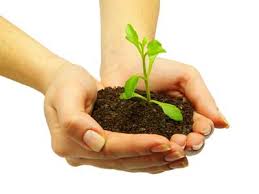 « Le plus grand échec est de ne pas avoir essayé. »Persévérer, c’est faire preuve de ténacité, continuer à aller de l’avant, dépasser ses limites. C’est faire face aux différentes difficultés rencontrées qu’elles soient matérielles, pratiques, scolaires – et plus tard professionnelles-, ou qu’elles concernent les relations avec autrui.Pour apprendre la persévérance, nous mettrons en œuvre, au jour le jour, différents moyens pour aider chaque enfant à …Se connaitre soi-même, ses points forts et ses point faibles ;S’affirmer ;Se sentir apprécié même s’il se sait différent ;Trouver du sens dans les activités scolaires, découvrir l’intérêt de tout apprentissage ;En maternelle, trouver du plaisir à apprendre par le jeu.S’auto-évaluer par rapport aux exigences d’une tâche ou au résultat attendu d’une activité.Dédramatiser, accepter ses erreurs pour pouvoir progresser à partir de ce qui va moins bien ;Réfléchir aux conséquences de ses actes ;Etre curieux de tout ce qui l’entoure ;Aller vers les autres, en toute confiance.